Publicado en Madrid el 13/10/2021 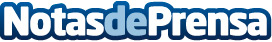 VASS adquiere ECENTA AG, especializada en Sales y Commerce y con una amplia implantación en EEUU En su apuesta por seguir con el proceso de crecimiento para convertirse en el grupo líder de transformación digital del mercado, VASS ha anunciado este 13 de octubre un nuevo acuerdo de adquisición con ECENTA AG, empresa alemana de consultoría especializada en soluciones de Customer Experience sobre tecnología SAP CX (Sales, Marketing y Commerce) y cuyo principal mercado es Estados UnidosDatos de contacto:María Zárate Garrote619649296Nota de prensa publicada en: https://www.notasdeprensa.es/vass-adquiere-ecenta-ag-especializada-en-sales Categorias: Nacional E-Commerce Recursos humanos Otros Servicios Consultoría Digital http://www.notasdeprensa.es